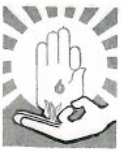 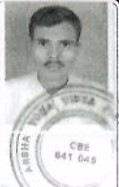 Арша Йога Видя Питам ТрастЮрид. адрес : "ПАДМА" 17, Ийст Венкитасами Роуд,Р.С. Пурам, Коимбатор - 641 002.Адм. адрес : P.B. № 7102, Раманатапурам, Коимбатор - 641 002.Тамилнаду, Индия.СЕРТИФИКАТНастоящият документ удостоверява, че Вилас Нараян Мангале от Махаращра, роден в Адоасолвади на 20 август 1979 г. е посещавалАюрведичен Парамедицински (Лечебен) Курсот 20 ноември 2002 г. до 19 май 2003 г.Той е преминал обучение в продължение на 200 часа по Аюрведа, 200 часа по Йога и 800 часа в практически упражнения, и удовлетворително е завършил курса.Той е годен да извършва Аюрведични терапии под ръководството на Регистриран Медицински Специалист.Издадено в Коимбатор на 19 май 2003 г.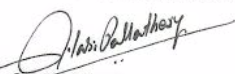 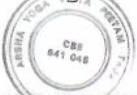 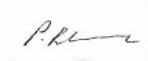 /Директор на курса/                                                         /Основател Попечител/